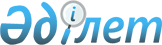 Ұсақ және орташа кәсiпорындарды дамыту жобасына арналған кредиттер туралы Қазақстан Республикасы мен Европалық Қайта жаңарту және Даму Банкi арасындағы Кепiлдiктi келiсiмдi бекiту туралыҚазақстан Республикасы Президентiнiң Жарлығы 1995 жылғы 7 сәуiрдегi N 2179



          "Қазақстан Республикасының Президентi мен жергiлiктi әкiмдерге
уақытша қосымша өкiлеттiк беру туралы" 1993 жылғы 10 желтоқсандағы
Қазақстан Республикасы Заңының  
 Z933600_ 
  2-бабына сәйкес қаулы етемiн:




          1. Ұсақ және орташа кәсiпорындарды дамыту жобасына арналған
кредиттер туралы 1993 жылғы 22 желтоқсанда Лондон қаласында қол
қойылған Қазақстан Республикасы мен Европалық Қайта Жаңарту және
Даму Банкi арасындағы Кепiлдiктi келiсiм бекiтiлсiн.








          2. Осы Жарлық жарияланған күннен бастап күшiне енедi.





     Қазақстан Республикасының
          Президентi


					© 2012. Қазақстан Республикасы Әділет министрлігінің «Қазақстан Республикасының Заңнама және құқықтық ақпарат институты» ШЖҚ РМК
				